HOG REPORT - March 1, 2017OMB No. 0535-0213  Approval Expires: 6/30/2017Project Code: 162  QID: 30203199   SMetaKey: 1209Version:   99OMB No. 0535-0213  Approval Expires: 6/30/2017Project Code: 162  QID: 30203199   SMetaKey: 1209Version:   99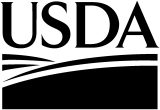 United StatesDepartment ofAgricultureThe March, June and Sept. quarterly questionnaires are the same.  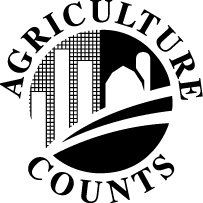 NATIONALAGRICULTURALSTATISTICSSERVICEUSDA/NASSUpper Midwest Region 210 Walnut St., #833
Des Moines, IA 50309 Phone:  1-800-772-0825 Fax:  1-855-415-3687E-mail:  NASSRFOUMR@nass.usda.gov USDA/NASSUpper Midwest Region 210 Walnut St., #833
Des Moines, IA 50309 Phone:  1-800-772-0825 Fax:  1-855-415-3687E-mail:  NASSRFOUMR@nass.usda.gov USDA/NASSUpper Midwest Region 210 Walnut St., #833
Des Moines, IA 50309 Phone:  1-800-772-0825 Fax:  1-855-415-3687E-mail:  NASSRFOUMR@nass.usda.gov USDA/NASSUpper Midwest Region 210 Walnut St., #833
Des Moines, IA 50309 Phone:  1-800-772-0825 Fax:  1-855-415-3687E-mail:  NASSRFOUMR@nass.usda.gov USDA/NASSUpper Midwest Region 210 Walnut St., #833
Des Moines, IA 50309 Phone:  1-800-772-0825 Fax:  1-855-415-3687E-mail:  NASSRFOUMR@nass.usda.gov USDA/NASSUpper Midwest Region 210 Walnut St., #833
Des Moines, IA 50309 Phone:  1-800-772-0825 Fax:  1-855-415-3687E-mail:  NASSRFOUMR@nass.usda.gov The information you provide will be used for statistical purposes only. Your responses will be kept confidential and any person who willfully discloses ANY identifiable information about you or your operation is subject to a jail term, a fine, or both.  This survey is conducted in accordance with the Confidential Information Protection provisions of Title V, Subtitle A, Public Law 107-347 and other applicable Federal laws. For more information on how we protect your information please visit: https://www.nass.usda.gov/confidentiality.  Response to this survey is voluntary.The information you provide will be used for statistical purposes only. Your responses will be kept confidential and any person who willfully discloses ANY identifiable information about you or your operation is subject to a jail term, a fine, or both.  This survey is conducted in accordance with the Confidential Information Protection provisions of Title V, Subtitle A, Public Law 107-347 and other applicable Federal laws. For more information on how we protect your information please visit: https://www.nass.usda.gov/confidentiality.  Response to this survey is voluntary.The information you provide will be used for statistical purposes only. Your responses will be kept confidential and any person who willfully discloses ANY identifiable information about you or your operation is subject to a jail term, a fine, or both.  This survey is conducted in accordance with the Confidential Information Protection provisions of Title V, Subtitle A, Public Law 107-347 and other applicable Federal laws. For more information on how we protect your information please visit: https://www.nass.usda.gov/confidentiality.  Response to this survey is voluntary.The information you provide will be used for statistical purposes only. Your responses will be kept confidential and any person who willfully discloses ANY identifiable information about you or your operation is subject to a jail term, a fine, or both.  This survey is conducted in accordance with the Confidential Information Protection provisions of Title V, Subtitle A, Public Law 107-347 and other applicable Federal laws. For more information on how we protect your information please visit: https://www.nass.usda.gov/confidentiality.  Response to this survey is voluntary.The information you provide will be used for statistical purposes only. Your responses will be kept confidential and any person who willfully discloses ANY identifiable information about you or your operation is subject to a jail term, a fine, or both.  This survey is conducted in accordance with the Confidential Information Protection provisions of Title V, Subtitle A, Public Law 107-347 and other applicable Federal laws. For more information on how we protect your information please visit: https://www.nass.usda.gov/confidentiality.  Response to this survey is voluntary.The information you provide will be used for statistical purposes only. Your responses will be kept confidential and any person who willfully discloses ANY identifiable information about you or your operation is subject to a jail term, a fine, or both.  This survey is conducted in accordance with the Confidential Information Protection provisions of Title V, Subtitle A, Public Law 107-347 and other applicable Federal laws. For more information on how we protect your information please visit: https://www.nass.usda.gov/confidentiality.  Response to this survey is voluntary.The information you provide will be used for statistical purposes only. Your responses will be kept confidential and any person who willfully discloses ANY identifiable information about you or your operation is subject to a jail term, a fine, or both.  This survey is conducted in accordance with the Confidential Information Protection provisions of Title V, Subtitle A, Public Law 107-347 and other applicable Federal laws. For more information on how we protect your information please visit: https://www.nass.usda.gov/confidentiality.  Response to this survey is voluntary.The information you provide will be used for statistical purposes only. Your responses will be kept confidential and any person who willfully discloses ANY identifiable information about you or your operation is subject to a jail term, a fine, or both.  This survey is conducted in accordance with the Confidential Information Protection provisions of Title V, Subtitle A, Public Law 107-347 and other applicable Federal laws. For more information on how we protect your information please visit: https://www.nass.usda.gov/confidentiality.  Response to this survey is voluntary.The information you provide will be used for statistical purposes only. Your responses will be kept confidential and any person who willfully discloses ANY identifiable information about you or your operation is subject to a jail term, a fine, or both.  This survey is conducted in accordance with the Confidential Information Protection provisions of Title V, Subtitle A, Public Law 107-347 and other applicable Federal laws. For more information on how we protect your information please visit: https://www.nass.usda.gov/confidentiality.  Response to this survey is voluntary.The information you provide will be used for statistical purposes only. Your responses will be kept confidential and any person who willfully discloses ANY identifiable information about you or your operation is subject to a jail term, a fine, or both.  This survey is conducted in accordance with the Confidential Information Protection provisions of Title V, Subtitle A, Public Law 107-347 and other applicable Federal laws. For more information on how we protect your information please visit: https://www.nass.usda.gov/confidentiality.  Response to this survey is voluntary.The information you provide will be used for statistical purposes only. Your responses will be kept confidential and any person who willfully discloses ANY identifiable information about you or your operation is subject to a jail term, a fine, or both.  This survey is conducted in accordance with the Confidential Information Protection provisions of Title V, Subtitle A, Public Law 107-347 and other applicable Federal laws. For more information on how we protect your information please visit: https://www.nass.usda.gov/confidentiality.  Response to this survey is voluntary.The information you provide will be used for statistical purposes only. Your responses will be kept confidential and any person who willfully discloses ANY identifiable information about you or your operation is subject to a jail term, a fine, or both.  This survey is conducted in accordance with the Confidential Information Protection provisions of Title V, Subtitle A, Public Law 107-347 and other applicable Federal laws. For more information on how we protect your information please visit: https://www.nass.usda.gov/confidentiality.  Response to this survey is voluntary.The information you provide will be used for statistical purposes only. Your responses will be kept confidential and any person who willfully discloses ANY identifiable information about you or your operation is subject to a jail term, a fine, or both.  This survey is conducted in accordance with the Confidential Information Protection provisions of Title V, Subtitle A, Public Law 107-347 and other applicable Federal laws. For more information on how we protect your information please visit: https://www.nass.usda.gov/confidentiality.  Response to this survey is voluntary.The information you provide will be used for statistical purposes only. Your responses will be kept confidential and any person who willfully discloses ANY identifiable information about you or your operation is subject to a jail term, a fine, or both.  This survey is conducted in accordance with the Confidential Information Protection provisions of Title V, Subtitle A, Public Law 107-347 and other applicable Federal laws. For more information on how we protect your information please visit: https://www.nass.usda.gov/confidentiality.  Response to this survey is voluntary.The information you provide will be used for statistical purposes only. Your responses will be kept confidential and any person who willfully discloses ANY identifiable information about you or your operation is subject to a jail term, a fine, or both.  This survey is conducted in accordance with the Confidential Information Protection provisions of Title V, Subtitle A, Public Law 107-347 and other applicable Federal laws. For more information on how we protect your information please visit: https://www.nass.usda.gov/confidentiality.  Response to this survey is voluntary.The information you provide will be used for statistical purposes only. Your responses will be kept confidential and any person who willfully discloses ANY identifiable information about you or your operation is subject to a jail term, a fine, or both.  This survey is conducted in accordance with the Confidential Information Protection provisions of Title V, Subtitle A, Public Law 107-347 and other applicable Federal laws. For more information on how we protect your information please visit: https://www.nass.usda.gov/confidentiality.  Response to this survey is voluntary.The information you provide will be used for statistical purposes only. Your responses will be kept confidential and any person who willfully discloses ANY identifiable information about you or your operation is subject to a jail term, a fine, or both.  This survey is conducted in accordance with the Confidential Information Protection provisions of Title V, Subtitle A, Public Law 107-347 and other applicable Federal laws. For more information on how we protect your information please visit: https://www.nass.usda.gov/confidentiality.  Response to this survey is voluntary.The information you provide will be used for statistical purposes only. Your responses will be kept confidential and any person who willfully discloses ANY identifiable information about you or your operation is subject to a jail term, a fine, or both.  This survey is conducted in accordance with the Confidential Information Protection provisions of Title V, Subtitle A, Public Law 107-347 and other applicable Federal laws. For more information on how we protect your information please visit: https://www.nass.usda.gov/confidentiality.  Response to this survey is voluntary.The information you provide will be used for statistical purposes only. Your responses will be kept confidential and any person who willfully discloses ANY identifiable information about you or your operation is subject to a jail term, a fine, or both.  This survey is conducted in accordance with the Confidential Information Protection provisions of Title V, Subtitle A, Public Law 107-347 and other applicable Federal laws. For more information on how we protect your information please visit: https://www.nass.usda.gov/confidentiality.  Response to this survey is voluntary.The information you provide will be used for statistical purposes only. Your responses will be kept confidential and any person who willfully discloses ANY identifiable information about you or your operation is subject to a jail term, a fine, or both.  This survey is conducted in accordance with the Confidential Information Protection provisions of Title V, Subtitle A, Public Law 107-347 and other applicable Federal laws. For more information on how we protect your information please visit: https://www.nass.usda.gov/confidentiality.  Response to this survey is voluntary.The information you provide will be used for statistical purposes only. Your responses will be kept confidential and any person who willfully discloses ANY identifiable information about you or your operation is subject to a jail term, a fine, or both.  This survey is conducted in accordance with the Confidential Information Protection provisions of Title V, Subtitle A, Public Law 107-347 and other applicable Federal laws. For more information on how we protect your information please visit: https://www.nass.usda.gov/confidentiality.  Response to this survey is voluntary.According to the Paperwork Reduction Act of 1995, an agency may not conduct or sponsor, and a person is not required to respond to, a collection of information unless it displays a valid OMB control number.  The valid OMB control number is 0535-0213.  The time required to complete this information collection is estimated to average 10 minutes per response, including the time for reviewing instructions, searching existing data sources, gathering and maintaining the data needed, and completing and reviewing the collection of information.According to the Paperwork Reduction Act of 1995, an agency may not conduct or sponsor, and a person is not required to respond to, a collection of information unless it displays a valid OMB control number.  The valid OMB control number is 0535-0213.  The time required to complete this information collection is estimated to average 10 minutes per response, including the time for reviewing instructions, searching existing data sources, gathering and maintaining the data needed, and completing and reviewing the collection of information.According to the Paperwork Reduction Act of 1995, an agency may not conduct or sponsor, and a person is not required to respond to, a collection of information unless it displays a valid OMB control number.  The valid OMB control number is 0535-0213.  The time required to complete this information collection is estimated to average 10 minutes per response, including the time for reviewing instructions, searching existing data sources, gathering and maintaining the data needed, and completing and reviewing the collection of information.According to the Paperwork Reduction Act of 1995, an agency may not conduct or sponsor, and a person is not required to respond to, a collection of information unless it displays a valid OMB control number.  The valid OMB control number is 0535-0213.  The time required to complete this information collection is estimated to average 10 minutes per response, including the time for reviewing instructions, searching existing data sources, gathering and maintaining the data needed, and completing and reviewing the collection of information.According to the Paperwork Reduction Act of 1995, an agency may not conduct or sponsor, and a person is not required to respond to, a collection of information unless it displays a valid OMB control number.  The valid OMB control number is 0535-0213.  The time required to complete this information collection is estimated to average 10 minutes per response, including the time for reviewing instructions, searching existing data sources, gathering and maintaining the data needed, and completing and reviewing the collection of information.According to the Paperwork Reduction Act of 1995, an agency may not conduct or sponsor, and a person is not required to respond to, a collection of information unless it displays a valid OMB control number.  The valid OMB control number is 0535-0213.  The time required to complete this information collection is estimated to average 10 minutes per response, including the time for reviewing instructions, searching existing data sources, gathering and maintaining the data needed, and completing and reviewing the collection of information.According to the Paperwork Reduction Act of 1995, an agency may not conduct or sponsor, and a person is not required to respond to, a collection of information unless it displays a valid OMB control number.  The valid OMB control number is 0535-0213.  The time required to complete this information collection is estimated to average 10 minutes per response, including the time for reviewing instructions, searching existing data sources, gathering and maintaining the data needed, and completing and reviewing the collection of information.According to the Paperwork Reduction Act of 1995, an agency may not conduct or sponsor, and a person is not required to respond to, a collection of information unless it displays a valid OMB control number.  The valid OMB control number is 0535-0213.  The time required to complete this information collection is estimated to average 10 minutes per response, including the time for reviewing instructions, searching existing data sources, gathering and maintaining the data needed, and completing and reviewing the collection of information.According to the Paperwork Reduction Act of 1995, an agency may not conduct or sponsor, and a person is not required to respond to, a collection of information unless it displays a valid OMB control number.  The valid OMB control number is 0535-0213.  The time required to complete this information collection is estimated to average 10 minutes per response, including the time for reviewing instructions, searching existing data sources, gathering and maintaining the data needed, and completing and reviewing the collection of information.According to the Paperwork Reduction Act of 1995, an agency may not conduct or sponsor, and a person is not required to respond to, a collection of information unless it displays a valid OMB control number.  The valid OMB control number is 0535-0213.  The time required to complete this information collection is estimated to average 10 minutes per response, including the time for reviewing instructions, searching existing data sources, gathering and maintaining the data needed, and completing and reviewing the collection of information.According to the Paperwork Reduction Act of 1995, an agency may not conduct or sponsor, and a person is not required to respond to, a collection of information unless it displays a valid OMB control number.  The valid OMB control number is 0535-0213.  The time required to complete this information collection is estimated to average 10 minutes per response, including the time for reviewing instructions, searching existing data sources, gathering and maintaining the data needed, and completing and reviewing the collection of information.According to the Paperwork Reduction Act of 1995, an agency may not conduct or sponsor, and a person is not required to respond to, a collection of information unless it displays a valid OMB control number.  The valid OMB control number is 0535-0213.  The time required to complete this information collection is estimated to average 10 minutes per response, including the time for reviewing instructions, searching existing data sources, gathering and maintaining the data needed, and completing and reviewing the collection of information.According to the Paperwork Reduction Act of 1995, an agency may not conduct or sponsor, and a person is not required to respond to, a collection of information unless it displays a valid OMB control number.  The valid OMB control number is 0535-0213.  The time required to complete this information collection is estimated to average 10 minutes per response, including the time for reviewing instructions, searching existing data sources, gathering and maintaining the data needed, and completing and reviewing the collection of information.According to the Paperwork Reduction Act of 1995, an agency may not conduct or sponsor, and a person is not required to respond to, a collection of information unless it displays a valid OMB control number.  The valid OMB control number is 0535-0213.  The time required to complete this information collection is estimated to average 10 minutes per response, including the time for reviewing instructions, searching existing data sources, gathering and maintaining the data needed, and completing and reviewing the collection of information.According to the Paperwork Reduction Act of 1995, an agency may not conduct or sponsor, and a person is not required to respond to, a collection of information unless it displays a valid OMB control number.  The valid OMB control number is 0535-0213.  The time required to complete this information collection is estimated to average 10 minutes per response, including the time for reviewing instructions, searching existing data sources, gathering and maintaining the data needed, and completing and reviewing the collection of information.According to the Paperwork Reduction Act of 1995, an agency may not conduct or sponsor, and a person is not required to respond to, a collection of information unless it displays a valid OMB control number.  The valid OMB control number is 0535-0213.  The time required to complete this information collection is estimated to average 10 minutes per response, including the time for reviewing instructions, searching existing data sources, gathering and maintaining the data needed, and completing and reviewing the collection of information.According to the Paperwork Reduction Act of 1995, an agency may not conduct or sponsor, and a person is not required to respond to, a collection of information unless it displays a valid OMB control number.  The valid OMB control number is 0535-0213.  The time required to complete this information collection is estimated to average 10 minutes per response, including the time for reviewing instructions, searching existing data sources, gathering and maintaining the data needed, and completing and reviewing the collection of information.According to the Paperwork Reduction Act of 1995, an agency may not conduct or sponsor, and a person is not required to respond to, a collection of information unless it displays a valid OMB control number.  The valid OMB control number is 0535-0213.  The time required to complete this information collection is estimated to average 10 minutes per response, including the time for reviewing instructions, searching existing data sources, gathering and maintaining the data needed, and completing and reviewing the collection of information.According to the Paperwork Reduction Act of 1995, an agency may not conduct or sponsor, and a person is not required to respond to, a collection of information unless it displays a valid OMB control number.  The valid OMB control number is 0535-0213.  The time required to complete this information collection is estimated to average 10 minutes per response, including the time for reviewing instructions, searching existing data sources, gathering and maintaining the data needed, and completing and reviewing the collection of information.According to the Paperwork Reduction Act of 1995, an agency may not conduct or sponsor, and a person is not required to respond to, a collection of information unless it displays a valid OMB control number.  The valid OMB control number is 0535-0213.  The time required to complete this information collection is estimated to average 10 minutes per response, including the time for reviewing instructions, searching existing data sources, gathering and maintaining the data needed, and completing and reviewing the collection of information.According to the Paperwork Reduction Act of 1995, an agency may not conduct or sponsor, and a person is not required to respond to, a collection of information unless it displays a valid OMB control number.  The valid OMB control number is 0535-0213.  The time required to complete this information collection is estimated to average 10 minutes per response, including the time for reviewing instructions, searching existing data sources, gathering and maintaining the data needed, and completing and reviewing the collection of information.StateStateStatePOIDPOIDPOIDPOIDTractTractSubtr.Subtr.Subtr.__ ____ ____ ____ __ __ __ __ __ __ __ ____ __ __ __ __ __ __ __ ____ __ __ __ __ __ __ __ ____ __ __ __ __ __ __ __ ____ ____ ____ ____ ____ __1.	[Verify name and mailing address of this operation.  Make any corrections necessary (including the correct operation name) on the label and continue.]   [Check if name label verified]2. 	Has this operation owned or raised hogs or pigs at any time since December 1, 2016?	(Include hogs and pigs raised under contract.) 	 Yes - [Go to item 3.]	 No - Were any hogs or pigs owned by someone else on this operation on March 1, 2017?			  Yes - [Go to item 10 on page 5.]			  No - [Go to Section 2 on page 6.]3. 	Are the day-to-day decisions for this operation made by one individual, a hired manager, or partners? [Check one]3. 	Are the day-to-day decisions for this operation made by one individual, a hired manager, or partners? [Check one]3. 	Are the day-to-day decisions for this operation made by one individual, a hired manager, or partners? [Check one]3. 	Are the day-to-day decisions for this operation made by one individual, a hired manager, or partners? [Check one]3. 	Are the day-to-day decisions for this operation made by one individual, a hired manager, or partners? [Check one] One individual –  [Go to Section 1 on page 3.] Number of Partners A hired manager –  [Go to Section 1 on page 3.] Number of Partners Partners – How many partners make the day-to-day decisions?Number of Partners[Enter number of partners, including the partner named on the label. Identify the other person(s) in this partnership in the boxes on page 2, then continue with Section 1 on page 3.] . . . . . . . . . . . . . . . . . . . . . . For Office Use OnlyFor Office Use OnlyFor Office Use OnlyR UnitDec 1Subst.9921993199414.	Please identify the other person(s) in this partnership, then go to Section 1 on page 3.[Verify partner names and make necessary corrections if names have already been entered.]Please identify the other person(s) in this partnership, then go to Section 1 on page 3.[Verify partner names and make necessary corrections if names have already been entered.]Please identify the other person(s) in this partnership, then go to Section 1 on page 3.[Verify partner names and make necessary corrections if names have already been entered.]Please identify the other person(s) in this partnership, then go to Section 1 on page 3.[Verify partner names and make necessary corrections if names have already been entered.]Please identify the other person(s) in this partnership, then go to Section 1 on page 3.[Verify partner names and make necessary corrections if names have already been entered.]Please identify the other person(s) in this partnership, then go to Section 1 on page 3.[Verify partner names and make necessary corrections if names have already been entered.]Please identify the other person(s) in this partnership, then go to Section 1 on page 3.[Verify partner names and make necessary corrections if names have already been entered.]Please identify the other person(s) in this partnership, then go to Section 1 on page 3.[Verify partner names and make necessary corrections if names have already been entered.]Please identify the other person(s) in this partnership, then go to Section 1 on page 3.[Verify partner names and make necessary corrections if names have already been entered.]Please identify the other person(s) in this partnership, then go to Section 1 on page 3.[Verify partner names and make necessary corrections if names have already been entered.]Please identify the other person(s) in this partnership, then go to Section 1 on page 3.[Verify partner names and make necessary corrections if names have already been entered.]Please identify the other person(s) in this partnership, then go to Section 1 on page 3.[Verify partner names and make necessary corrections if names have already been entered.]Please identify the other person(s) in this partnership, then go to Section 1 on page 3.[Verify partner names and make necessary corrections if names have already been entered.]Please identify the other person(s) in this partnership, then go to Section 1 on page 3.[Verify partner names and make necessary corrections if names have already been entered.]  [Check if verified]        [Check if verified]        [Check if verified]        [Check if verified]        [Check if verified]        [Check if verified]        [Check if verified]        [Check if verified]        [Check if verified]        [Check if verified]        [Check if verified]        [Check if verified]        [Check if verified]        [Check if verified]      Office UseName:Name:______________________________________________________________Phone: (______) __________ Phone: (______) __________ Phone: (______) __________ Phone: (______) __________ Phone: (______) __________ Phone: (______) __________ Stratum(First)               (Middle)                    (Last)(First)               (Middle)                    (Last)9922Address:Address:Ind. Op.(Rt or St.)(Rt or St.)(City)(City)(State)(ZIP)9924Did this partner own hogs individually on December 1, 2016?Did this partner own hogs individually on December 1, 2016?Did this partner own hogs individually on December 1, 2016?Did this partner own hogs individually on December 1, 2016?Did this partner own hogs individually on December 1, 2016?Did this partner own hogs individually on December 1, 2016?Did this partner own hogs individually on December 1, 2016?Did this partner own hogs individually on December 1, 2016?Did this partner own hogs individually on December 1, 2016?Did this partner own hogs individually on December 1, 2016?  Yes		   No  Yes		   No  Yes		   No  [Check if verified]        [Check if verified]        [Check if verified]        [Check if verified]        [Check if verified]      Office UseName:Name:________________________________ ________________________________ Phone: (______) __________ Phone: (______) __________ Phone: (______) __________ StratumStratum(First)               (Middle)                    (Last)(First)               (Middle)                    (Last)99239923Address:Address:_______________________________ _______________________________ ___________________ ___________________ ____ _______Ind. Op.Ind. Op.(Rt or St.)(Rt or St.)(City)(City)(State)(ZIP)99249924Did this partner own hogs individually on December 1, 2016?Did this partner own hogs individually on December 1, 2016?Did this partner own hogs individually on December 1, 2016?Did this partner own hogs individually on December 1, 2016?Did this partner own hogs individually on December 1, 2016?Did this partner own hogs individually on December 1, 2016?Did this partner own hogs individually on December 1, 2016?  Yes		   No  Yes		   No  Yes		   No  [Check if verified]        [Check if verified]        [Check if verified]        [Check if verified]        [Check if verified]      Office UseName:Name:________________________________ ________________________________ Phone: (______) __________ Phone: (______) __________ Phone: (______) __________ StratumStratum(First)               (Middle)                    (Last)(First)               (Middle)                    (Last)99279927Address:Address:_______________________________ _______________________________ ___________________ ___________________ ____ _______Ind. Op.Ind. Op.(Rt or St.)(Rt or St.)(City)(City)(State)(ZIP)99249924Did this partner own hogs individually on December 1, 2016?Did this partner own hogs individually on December 1, 2016?Did this partner own hogs individually on December 1, 2016?Did this partner own hogs individually on December 1, 2016?Did this partner own hogs individually on December 1, 2016?Did this partner own hogs individually on December 1, 2016?Did this partner own hogs individually on December 1, 2016?  Yes		   No  Yes		   No  Yes		   No  [Check if verified]        [Check if verified]        [Check if verified]        [Check if verified]        [Check if verified]      Office UseName:Name:________________________________ ________________________________ Phone: (______) __________ Phone: (______) __________ Phone: (______) __________ StratumStratum(First)               (Middle)                    (Last)(First)               (Middle)                    (Last)99289928Address:Address:_______________________________ _______________________________ ___________________ ___________________ ____ _______Ind. Op.Ind. Op.(Rt or St.)(Rt or St.)(City)(City)(State)(ZIP)99249924Did this partner own hogs individually on December 1, 2016?Did this partner own hogs individually on December 1, 2016?Did this partner own hogs individually on December 1, 2016?Did this partner own hogs individually on December 1, 2016?Did this partner own hogs individually on December 1, 2016?Did this partner own hogs individually on December 1, 2016?Did this partner own hogs individually on December 1, 2016?  Yes		   No  Yes		   No  Yes		   NoSection 1 - Hogs and Pigs Owned 1.	On March 1, did this operation (named on label) own any hogs or pigs, regardless of location? 	(Include hogs or pigs being raised under contract for you by someone else.)1.	On March 1, did this operation (named on label) own any hogs or pigs, regardless of location? 	(Include hogs or pigs being raised under contract for you by someone else.)	  Yes - [Go to item 2.]		  No -  Did this operation own hogs or pigs at any timefrom December 1, 2016 through February 28, 2017?  Yes - [Go to item 7 on page 4.]   No - Were any hogs or pigs owned by someone else		   on this operation on March 1?		  Yes - [Go to item 10 on page 5.]		  No - [Go to Section 2 on page 6.] Number Owned March 12.	How many sows and gilts for breeding were owned by this operation on March 1?
(Include unweaned gilts intended for breeding.). . . . . . . . . . . . . . . . . . . . . . . . . . . . . . . . . . . . . .  2.	How many sows and gilts for breeding were owned by this operation on March 1?
(Include unweaned gilts intended for breeding.). . . . . . . . . . . . . . . . . . . . . . . . . . . . . . . . . . . . . .  +301a.	How many of the [item 2] sows and gilts are expected to farrow during March, April or May?. . . . . . . . . . . . . . . . . . . . . . . . . . . . . . . . . . . . . . . . . . 331b.	How many of the [item 2] sows and gilts are expected to farrow during June, July or August?. . . . . . . . . . . . . . . . . . . . . . . . . . . . . . . . . . . . . . . . . 3323.	How many boars and young males for breeding were owned
by this operation on March 1?  (Include unweaned boar pigs intended for breeding.). . . . . . . . .  3.	How many boars and young males for breeding were owned
by this operation on March 1?  (Include unweaned boar pigs intended for breeding.). . . . . . . . .  +3024.	Of the hogs and pigs for market and home use owned by this operation on March 1,
how many were in each of the following four weight groups?
(Exclude breeding hogs and pigs reported in [item 2] or [item 3].)4.	Of the hogs and pigs for market and home use owned by this operation on March 1,
how many were in each of the following four weight groups?
(Exclude breeding hogs and pigs reported in [item 2] or [item 3].)a.	Under 50 pounds? (Include unweaned pigs intended for market or home use.). . . . . . . . . . . a.	Under 50 pounds? (Include unweaned pigs intended for market or home use.). . . . . . . . . . . +315b.	50 - 119 pounds?. . . . . . . . . . . . . . . . . . . . . . . . . . . . . . . . . . . . . . . . . . . . . . . . . . . . . . . . . . . . b.	50 - 119 pounds?. . . . . . . . . . . . . . . . . . . . . . . . . . . . . . . . . . . . . . . . . . . . . . . . . . . . . . . . . . . . +316c.	120 - 179 pounds?. . . . . . . . . . . . . . . . . . . . . . . . . . . . . . . . . . . . . . . . . . . . . . . . . . . . . . . . . . . c.	120 - 179 pounds?. . . . . . . . . . . . . . . . . . . . . . . . . . . . . . . . . . . . . . . . . . . . . . . . . . . . . . . . . . . +313d.	180 pounds and over? (Include sows and boars no longer used for breeding.). . . . . . . . . . . . d.	180 pounds and over? (Include sows and boars no longer used for breeding.). . . . . . . . . . . . +3145.	[Add Items 2 + 3 + 4a + 4b + 4c + 4d and verify the total.
If necessary, make corrections before continuing.]Then the total hogs and pigs owned by this operation on March 1 was:. . . . . . . . . . . . . . . . . . . .  Then the total hogs and pigs owned by this operation on March 1 was:. . . . . . . . . . . . . . . . . . . .  =300Out-Of-State Hogs and PigsOut-Of-State Hogs and PigsOut-Of-State Hogs and Pigs6.	Did this operation own any hogs or pigs in another State on March 1?6.	Did this operation own any hogs or pigs in another State on March 1?Code	1Yes	[Enter code 1] 	3No		[Enter code 3] 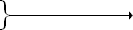 321	1Yes	[Enter code 1] 	3No		[Enter code 3] [If Yes, verify this report includes ONLY hogs owned in this State.] [If Yes, verify this report includes ONLY hogs owned in this State.] Office Use - Completion Code - Hogs Owned1 - Incomplete, Owns Hogs2 - Incomplete, Unknown5983 - No Hogs OwnedSection 1 - Hogs and Pigs Owned (continued)Farrowings and pig crop from December 2016 through February 20177.	Did any sows or gilts owned by this operation farrow during the last three months? (December - February) Yes - [Complete the following for each month starting with the most recent month] FarrowingsFarrowingsFarrowings Yes - [Complete the following for each month starting with the most recent month] February SowsJanuary SowsDecember Sowsa.	How many sows and gilts owned by this operation farrowed during (month)?. . . . . . . . . . . . . . . . . . . . . . . . . .  888891894	b.	How many of the pigs from
	these [item 7a] litters were: 	b.	How many of the pigs from
	these [item 7a] litters were: Pig CropPig CropPig Crop	b.	How many of the pigs from
	these [item 7a] litters were: February Pig CropJanuary Pig CropDecember Pig Crop	(i)	owned by this operation on March 1?. . . . . . . . . . . .  889892895	(ii)	sold or slaughtered before March 1?. . . . . . . . . . . .  890893896   No - [Continue.]   No - [Continue.]   No - [Continue.]   No - [Continue.]Office Use - Completion Code - Farrowings1 - Incomplete, Has Farrowings2 - Incomplete, Farrowings Unknown5993 - No FarrowingsSection 1 - Hogs and Pigs Owned (continued)Death Loss from December 2016 through February 20178.	How many weaned pigs and older hogs owned by this operation	died during December 2016, January and February 2017? . . . . . . . . . . . . . . . . . . . . . . . . . . . . . . . . 335Contract Hog and Pig Production9.	Were any hogs or pigs owned by this operation being raised 
under contract by another person or firm on March 1?	1 Yes - [Continue.]		3 No - [Go to item 10.]9.	Were any hogs or pigs owned by this operation being raised 
under contract by another person or firm on March 1?	1 Yes - [Continue.]		3 No - [Go to item 10.]336336	 a.	How many producers were raising hogs or pigs for you under contract on 
	March 1? . . . . . . . . . . . . . . . . . . . . . . . . . . . . . . . . . . . . . . . . . . . . . . . . . . . . . . . . . . . . . . . . . . 317317	 b.	How many hogs and pigs (owned by this operation) were these
	[item 9a] producers raising for you under contract on March 1?. . . . . . . . . . . . . . . . . . . . . . . .  333333		[Verify that these hogs and pigs ARE included in the total (item 5 on page 3), then continue.]		[Verify that these hogs and pigs ARE included in the total (item 5 on page 3), then continue.]		[Verify that these hogs and pigs ARE included in the total (item 5 on page 3), then continue.]10.	Were any hogs or pigs owned by someone else on this operation on March 1? 		1 Yes - [Continue.]	3 No - [Go to Section 3 on page 8.]  10.	Were any hogs or pigs owned by someone else on this operation on March 1? 		1 Yes - [Continue.]	3 No - [Go to Section 3 on page 8.]  10.	Were any hogs or pigs owned by someone else on this operation on March 1? 		1 Yes - [Continue.]	3 No - [Go to Section 3 on page 8.]  10.	Were any hogs or pigs owned by someone else on this operation on March 1? 		1 Yes - [Continue.]	3 No - [Go to Section 3 on page 8.]  10.	Were any hogs or pigs owned by someone else on this operation on March 1? 		1 Yes - [Continue.]	3 No - [Go to Section 3 on page 8.]  10.	Were any hogs or pigs owned by someone else on this operation on March 1? 		1 Yes - [Continue.]	3 No - [Go to Section 3 on page 8.]  323a.	How many hogs and pigs owned by someone else	were on this operation on March 1? . . . . . . . . . . . . . . . . . . . . . . . . . . . . . . . . . . . . . . . . . . . . . . . . a.	How many hogs and pigs owned by someone else	were on this operation on March 1? . . . . . . . . . . . . . . . . . . . . . . . . . . . . . . . . . . . . . . . . . . . . . . . . a.	How many hogs and pigs owned by someone else	were on this operation on March 1? . . . . . . . . . . . . . . . . . . . . . . . . . . . . . . . . . . . . . . . . . . . . . . . . 322b.	Who owns the hogs and pigs?. . . . . . . . . . . . . . . . . . . . . . .  b.	Who owns the hogs and pigs?. . . . . . . . . . . . . . . . . . . . . . .  (Owner’s Name, Address, & Phone Number)(Owner’s Name, Address, & Phone Number)c.	Is this hog owner a contractor?c.	Is this hog owner a contractor?Name     _____________________________________________Name     _____________________________________________ Yes		  NoAddress   ____________________________________________Address   ____________________________________________City, , ZIP  _________________________________________City, , ZIP  _________________________________________[Verify that these hogs and pigs ARE NOT included in item 5 on page 3.][Verify that these hogs and pigs ARE NOT included in item 5 on page 3.]Phone ______________________________________________Phone ______________________________________________d.	Will the operator on the label own hogs or pigs at any
time between now and June 1, 2017?	1 Yes		3 No	d.	Will the operator on the label own hogs or pigs at any
time between now and June 1, 2017?	1 Yes		3 No	d.	Will the operator on the label own hogs or pigs at any
time between now and June 1, 2017?	1 Yes		3 No	d.	Will the operator on the label own hogs or pigs at any
time between now and June 1, 2017?	1 Yes		3 No	324● [Complete Section 2 only if the operation shown on the label DOES NOT own hogs or raise hogs under contract,
   otherwise go to Section 3 on page 8.]Office Use - Completion Code - Hog Presence1 - Incomplete, Hogs Present2 - Incomplete, Unknown Presence4993 - Valid Zero  Section 2 - Intentions to Own or Raise Hogs ● [Complete Section 2 only if the operation shown on the label DOES NOT own hogs or raise hogs under contract,    otherwise go to Section 3 on page 8.]1.	Will the operator on the label raise hogs or pigs on this operation at any time 	between now and June 1, 2017?1.	Will the operator on the label raise hogs or pigs on this operation at any time 	between now and June 1, 2017?1.	Will the operator on the label raise hogs or pigs on this operation at any time 	between now and June 1, 2017?	1 Yes - [Enter code 1, then go to Section 3 on page 8.] 	2 Don’t Know - [Enter code 2, then continue with item 2.]	3 No - [Enter code 3, then continue with item 2.]Code	1 Yes - [Enter code 1, then go to Section 3 on page 8.] 	2 Don’t Know - [Enter code 2, then continue with item 2.]	3 No - [Enter code 3, then continue with item 2.]4922.	Does this operation (named on the label) own and operate any buildings, structures, or facilities	for raising hogs or pigs? (such as buildings used for breeding, farrowing, finishing, etc.) 2.	Does this operation (named on the label) own and operate any buildings, structures, or facilities	for raising hogs or pigs? (such as buildings used for breeding, farrowing, finishing, etc.) 2.	Does this operation (named on the label) own and operate any buildings, structures, or facilities	for raising hogs or pigs? (such as buildings used for breeding, farrowing, finishing, etc.) 2.	Does this operation (named on the label) own and operate any buildings, structures, or facilities	for raising hogs or pigs? (such as buildings used for breeding, farrowing, finishing, etc.) 2.	Does this operation (named on the label) own and operate any buildings, structures, or facilities	for raising hogs or pigs? (such as buildings used for breeding, farrowing, finishing, etc.) 2.	Does this operation (named on the label) own and operate any buildings, structures, or facilities	for raising hogs or pigs? (such as buildings used for breeding, farrowing, finishing, etc.) 2.	Does this operation (named on the label) own and operate any buildings, structures, or facilities	for raising hogs or pigs? (such as buildings used for breeding, farrowing, finishing, etc.) 2.	Does this operation (named on the label) own and operate any buildings, structures, or facilities	for raising hogs or pigs? (such as buildings used for breeding, farrowing, finishing, etc.) Code	1 Yes - [Enter code 1.]	3 No - [Enter code 3.]	1 Yes - [Enter code 1.]	3 No - [Enter code 3.]4883.	Has this operation sold, rented, or turned over any hog facilities to someone else?3.	Has this operation sold, rented, or turned over any hog facilities to someone else?3.	Has this operation sold, rented, or turned over any hog facilities to someone else?3.	Has this operation sold, rented, or turned over any hog facilities to someone else?3.	Has this operation sold, rented, or turned over any hog facilities to someone else?	  Yes - [Continue.]	  No - [Go to item 5.]	  Yes - [Continue.]	  No - [Go to item 5.]	  Yes - [Continue.]	  No - [Go to item 5.]Operation Name: _______________________________________  Operator Name: _______________________________________  Address: _____________________________________________  City: _________________________ State: _______ ZIP: ______  Phone: ______________________________________________  Operation Name: _______________________________________  Operator Name: _______________________________________  Address: _____________________________________________  City: _________________________ State: _______ ZIP: ______  Phone: ______________________________________________  4.	Who is using the hog facilities now?. . . . . . . . . . . 4.	Who is using the hog facilities now?. . . . . . . . . . . 4.	Who is using the hog facilities now?. . . . . . . . . . . Operation Name: _______________________________________  Operator Name: _______________________________________  Address: _____________________________________________  City: _________________________ State: _______ ZIP: ______  Phone: ______________________________________________  Operation Name: _______________________________________  Operator Name: _______________________________________  Address: _____________________________________________  City: _________________________ State: _______ ZIP: ______  Phone: ______________________________________________  	[Enter the name and address of 	the person or firm now using the facilities.]	[Enter the name and address of 	the person or firm now using the facilities.]	[Enter the name and address of 	the person or firm now using the facilities.]Operation Name: _______________________________________  Operator Name: _______________________________________  Address: _____________________________________________  City: _________________________ State: _______ ZIP: ______  Phone: ______________________________________________  Operation Name: _______________________________________  Operator Name: _______________________________________  Address: _____________________________________________  City: _________________________ State: _______ ZIP: ______  Phone: ______________________________________________  5.	Was the operator (name on label) operating a farm or ranch on December 1, 2016?	(Include growing crops or raising livestock.) 5.	Was the operator (name on label) operating a farm or ranch on December 1, 2016?	(Include growing crops or raising livestock.) 5.	Was the operator (name on label) operating a farm or ranch on December 1, 2016?	(Include growing crops or raising livestock.) [Write a note to describe the current status of this operation,then continue with Section 3 on page 8.]_____________________________________________________ [Write a note to describe the current status of this operation,then continue with Section 3 on page 8.]_____________________________________________________  Yes 		  Don't Know 		  No Yes 		  Don't Know 		  No[Write a note to describe the current status of this operation,then continue with Section 3 on page 8.]_____________________________________________________ [Write a note to describe the current status of this operation,then continue with Section 3 on page 8.]_____________________________________________________ Skip to next page		OrSpace for Notes and CommentsSection 3 - Conclusion   1.	Do you (the operator named on the label) make any day-to-day decisions for another hog operation?1.	Do you (the operator named on the label) make any day-to-day decisions for another hog operation?1.	Do you (the operator named on the label) make any day-to-day decisions for another hog operation?1.	Do you (the operator named on the label) make any day-to-day decisions for another hog operation?1.	Do you (the operator named on the label) make any day-to-day decisions for another hog operation?1.	Do you (the operator named on the label) make any day-to-day decisions for another hog operation?	 Yes - What is the name of the other hog
			  operation(s)? . . . . . . . . . . . . . . . . . . . . . . 	 Yes - What is the name of the other hog
			  operation(s)? . . . . . . . . . . . . . . . . . . . . . . Operation Name :  ______________________________________Operation Name :  ______________________________________Operation Name :  ______________________________________Operation Name :  ______________________________________	 No - [Continue.]	 No - [Continue.]Address:  ______________________________________________Address:  ______________________________________________Address:  ______________________________________________Address:  ______________________________________________City:  __________________State:  ____State:  ____ZIP:  ______Phone:  (_____) ______________________Phone:  (_____) ______________________COMMENTS 2.	Survey Results:  To receive the complete results of this survey on the release date go to www.nass.usda.gov/Surveys/Guide_to_NASS_Surveys/Survey Results:  To receive the complete results of this survey on the release date go to www.nass.usda.gov/Surveys/Guide_to_NASS_Surveys/Would you rather have a brief summary mailed to you at a later date?					1Yes   	3NoWould you rather have a brief summary mailed to you at a later date?					1Yes   	3No9990Respondent Name:                                                   9911Phone:                                               9910       MM        DD        YYDate:                                       This completes the survey.  Thank you for your help.This completes the survey.  Thank you for your help.This completes the survey.  Thank you for your help.This completes the survey.  Thank you for your help.This completes the survey.  Thank you for your help.This completes the survey.  Thank you for your help.This completes the survey.  Thank you for your help.This completes the survey.  Thank you for your help.This completes the survey.  Thank you for your help.This completes the survey.  Thank you for your help.This completes the survey.  Thank you for your help.This completes the survey.  Thank you for your help.This completes the survey.  Thank you for your help.Office Use OnlyOffice Use OnlyOffice Use OnlyOffice Use OnlyOffice Use OnlyOffice Use OnlyOffice Use OnlyOffice Use OnlyOffice Use OnlyOffice Use OnlyOffice Use OnlyOffice Use OnlyOffice Use OnlyResponseResponseRespondentRespondentModeModeEnum.Eval.ChangeOffice Use for POIDOffice Use for POIDOffice Use for POIDOffice Use for POID1-Comp2-R3-Inac4-Office Hold5-R – Est6-Inac – Est7-Off Hold – Est99011-Op/Mgr2-Sp3-Acct/Bkpr4-Partner9-Oth99021-Mail2-Tel3-Face-to-Face4-CATI5-Web6-e-mail7-Fax8-CAPI19-Other99039998990099859989 
	 __  __  __  -  __  __  __  -  __  __  __9989 
	 __  __  __  -  __  __  __  -  __  __  __9989 
	 __  __  __  -  __  __  __  -  __  __  __9989 
	 __  __  __  -  __  __  __  -  __  __  __1-Comp2-R3-Inac4-Office Hold5-R – Est6-Inac – Est7-Off Hold – Est99011-Op/Mgr2-Sp3-Acct/Bkpr4-Partner9-Oth99021-Mail2-Tel3-Face-to-Face4-CATI5-Web6-e-mail7-Fax8-CAPI19-Other99039998990099851-Comp2-R3-Inac4-Office Hold5-R – Est6-Inac – Est7-Off Hold – Est99011-Op/Mgr2-Sp3-Acct/Bkpr4-Partner9-Oth99021-Mail2-Tel3-Face-to-Face4-CATI5-Web6-e-mail7-Fax8-CAPI19-Other9903999899009985Optional UseOptional UseOptional UseOptional Use1-Comp2-R3-Inac4-Office Hold5-R – Est6-Inac – Est7-Off Hold – Est99011-Op/Mgr2-Sp3-Acct/Bkpr4-Partner9-Oth99021-Mail2-Tel3-Face-to-Face4-CATI5-Web6-e-mail7-Fax8-CAPI19-Other99039998990099859907990899069916S/E NameS/E NameS/E NameS/E NameS/E NameS/E Name